Kontaktnetz FU – lettre d’information n° 132 – mars 2015Passau, im März 2015Liebe Kolleginnen und Kollegen,heute erhalten Sie die lettre d’information n° 132 des „Kontaktnetzes FU“.Wie üblich ist jede Art der Rückmeldung auf diese lettre d’information willkommen. Sie dürfen das Kontaktnetz auch gerne an interessierte Kolleginnen und Kollegen weiterempfehlen. (Aufnahme ins Kontaktnetz unter Angabe Ihrer Schul- und evtl. Privatadresse per E-mail an: k.jopp-lachner@uni-passau.de).Alle bisher erschienen lettres d’info können Sie auf der Französisch-Website der Uni Passau herunterladen. Auf der Suche nach Materialien und Tipps dürfen Sie sich auch gerne direkt an mich wenden.Meilleures salutations Karlheinz Jopp-LachnerInhalt:les citations , …Sondage pour les partielles : 
2 électeurs UMP sur 3 souhaitent 
que le parti ne donne pas de consignes. 
Puis 1 sur 2 s'abstiendra, 
1 sur 5 votera PS et 
1 sur 3 FN. 
Et ça, 
ce n'est que le Doubs. 
Ce sera pire 
quand ce sera dur.Hervé Le Tellier, Papier de verre, Le Monde, 03-2-2015Clip 2015 des Enfoirés, signé Goldman : 
des jeunes, pauvres, 
engueulent les riches du show-biz français, 
qui leur répliquent de "se bouger". 
J'ai eu du mal à convaincre mon fils 
qu'"enfoirés", 
à l'origine, 
était ironique.Hervé Le Tellier, Papier de verre, Le Monde, 28-2-2015le clip : http://www.enfoires.com/pages/videos.php?categ=11&video=129les histoires drôles …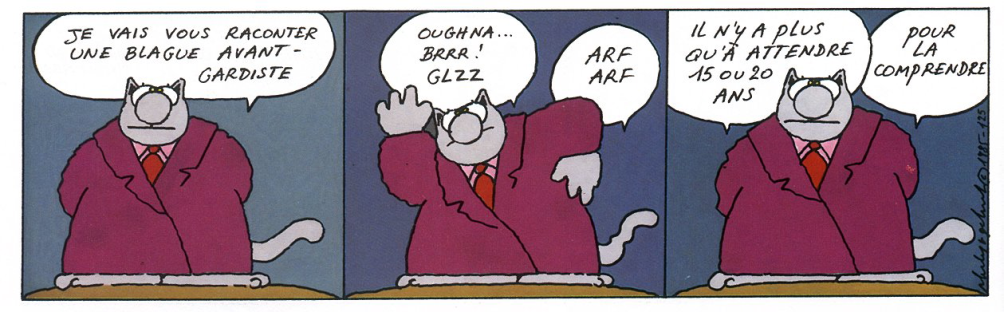 … et les images du mois (passé):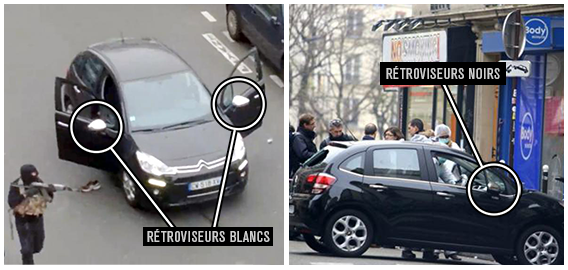 Théories du complot : notre société est-elle devenue parano ?
attentat fomenté par les services secrets, coup monté des medias, manigance des «ennemis de l’islam»… Le 7 janvier 2015, les théories conspirationnistes censées élucider l’attentat contre Charlie Hebdo n’ont mis que quelques heures à se répandre sur internet. Comment reconnaître et lutter contre ces explications fantasques ?
http://www.scienceshumaines.com/theories-du-complot-notre-societe-est-elle-devenue-parano_fr_33953.html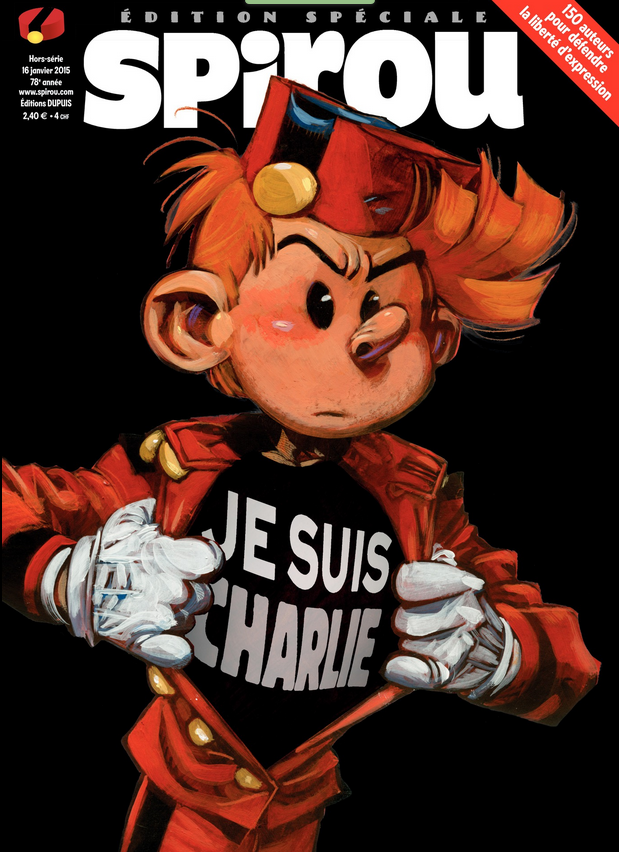 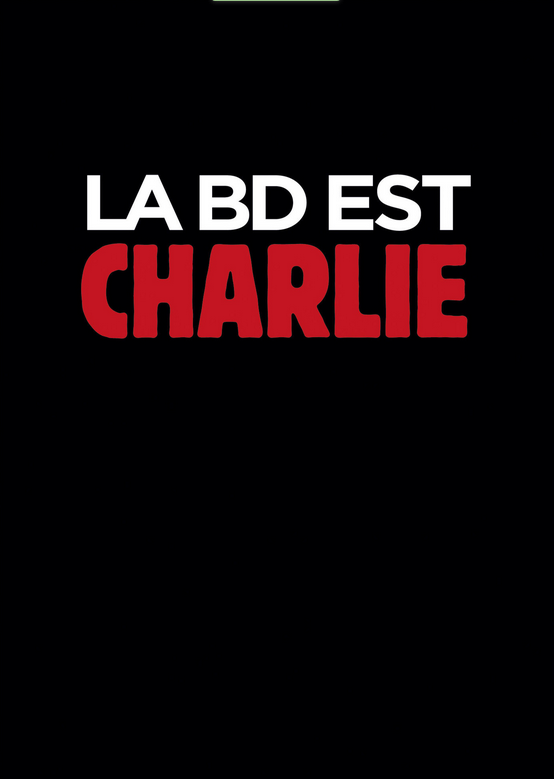 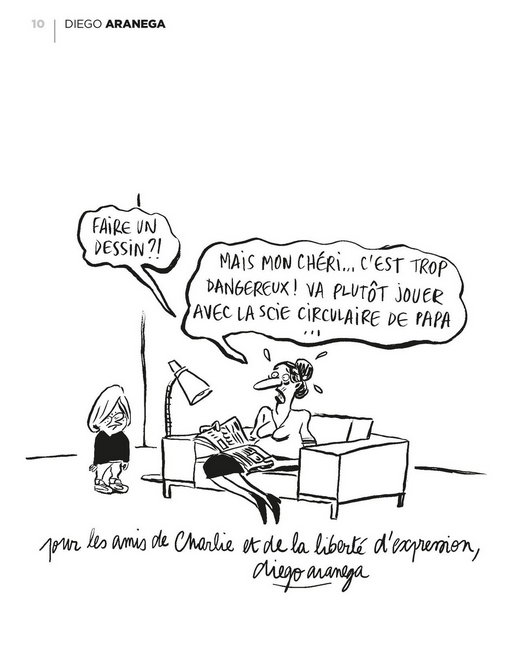 http://www.izneo.com/izneo-A0?ean=9782344009345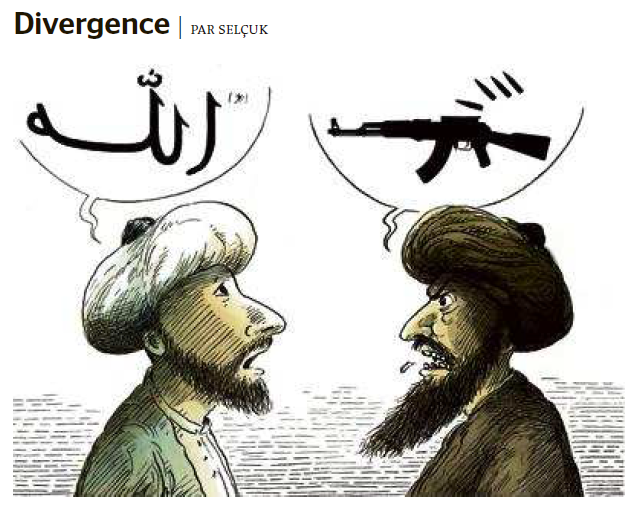 Le Monde, 26-2-2015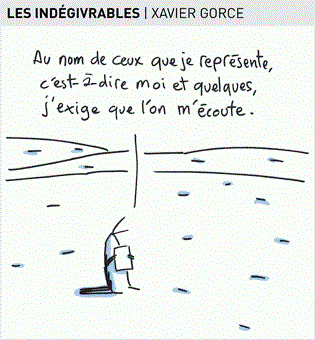 Le Monde, 5-2-2015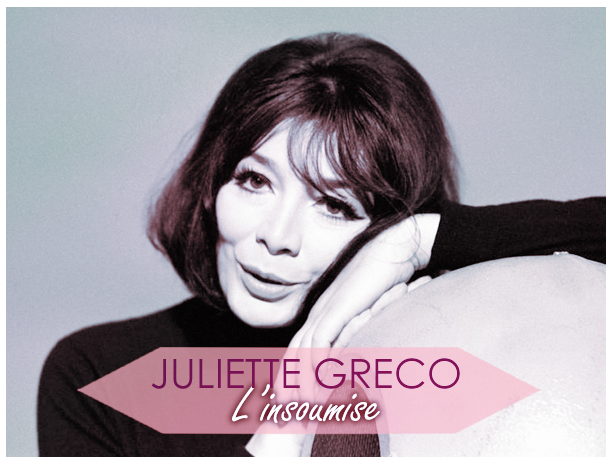 Chanteuse mystérieuse au timbre grave, Juliette Gréco est à l'honneur ce week-end. Retrouvez-la dans ce documentaire où elle se "déshabille" et raconte tout sur ses amours et ses passions.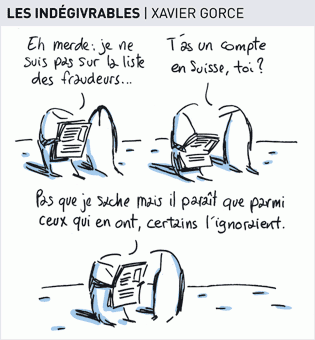 Le Monde, 10-02-2015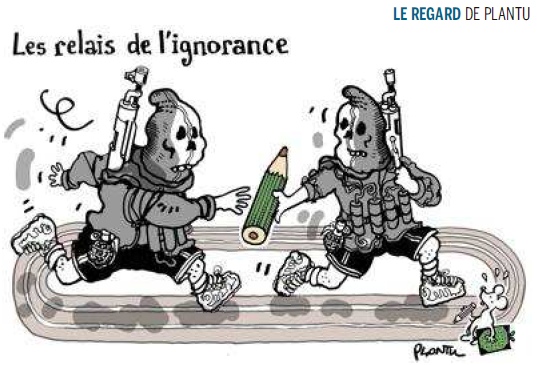 Le Monde,17-02-2015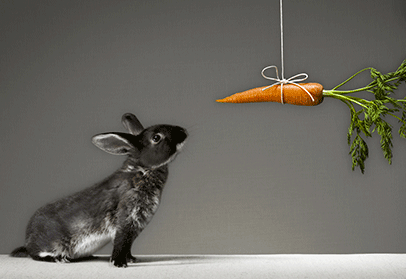 http://www.scienceshumaines.com/la-motivation-d-ou-vient-elle-comment-motiver-autrui_fr_33991.html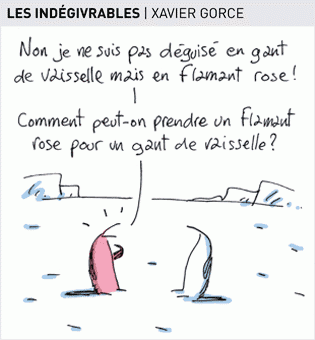 Le Monde, 23-02-2015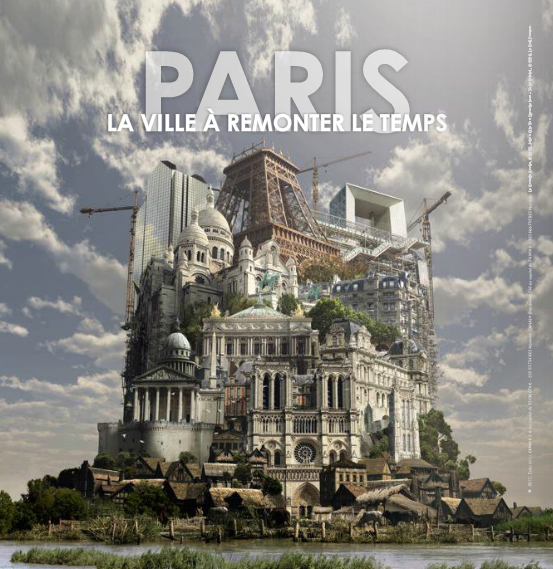 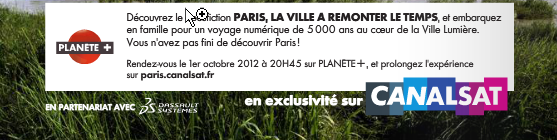 Télérama, 21-11-12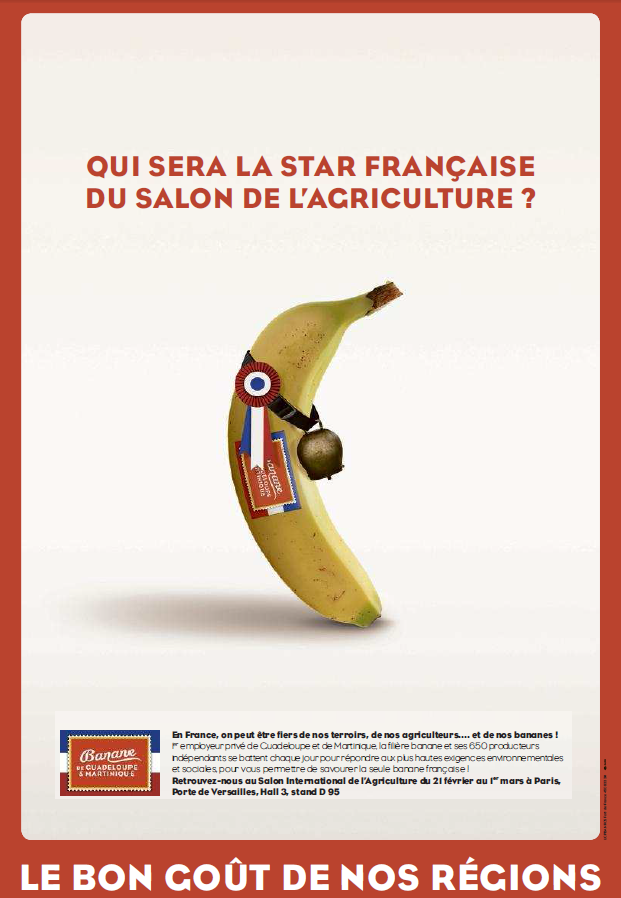 Le Monde, 24-02-2015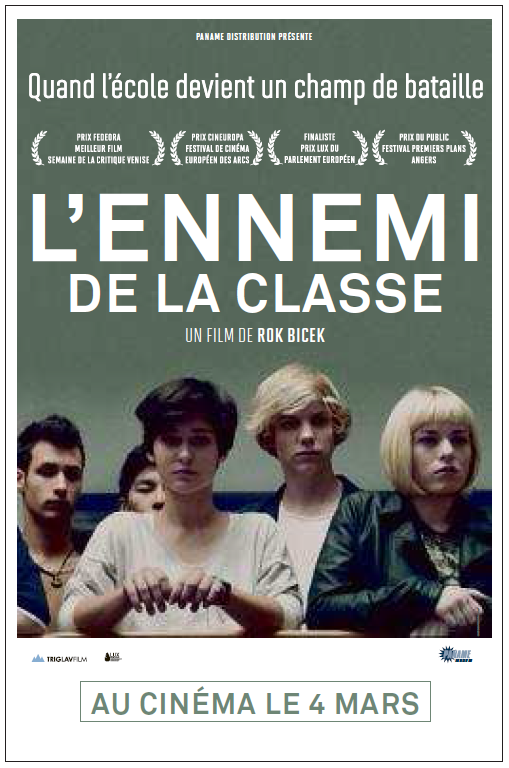 Le Monde, 27-2-2015Urgent! – (mehr oder weniger) Dringende Anliegen und aktuelle AnfragenNutzen Sie die Gelegenheit, interessante Informationen und Ihre (möglichst konkreten) Anfragen über das Kontaktnetz weiterzugeben! 
Senden Sie einfach eine Nachricht an: k.jopp-lachner@uni-passau.de > zurück zum InhaltLe Français à Passau – Französisch an der Uni Passau - Fachdidaktik als « Relais-Station » zwischen universität und schulischer PraxisRLFB, SchiLFZu folgenden Themen kann ich Fortbildungsveranstaltungen oder Vorträge anbieten (Stand: Januar 2014)Anfragen bitte an : k.jopp-lachner@uni-passau.de> zurück zum InhaltJ’y vais! - formations continues et autres manifestations – Fortbildungen und andere Veranstaltungen7.März 2015: VdF-Tagung, FAU Erlangen-Nürnberg, Kochstraße 6a (PSG Neu)23.Juli 2015: « Qu’est-ce qu’ils ont fait, mon Dieu ? - La République face aux attentats ». RLFB an der Uni Passau14.Dezember 2015: „Grammatik in Zeiten der Kompetenzorientierung“, Pädagogisches Institut München> zurück zum InhaltInfos et liens utiles – Nützliche Informationen  und Linktipps 
(vgl. auch „Pour vos cours de français - Unterrichtsmaterialien und – ideen“)Actualité / sociétéY a-t-il des ghettos en France ? 
http://www.scienceshumaines.com/y-a-t-il-des-ghettos-en-france_fr_33957.html
 «Apartheid». Le mot a été lâché par Manuel Valls le 20 janvier 2015. Comme le Premier ministre, certains chercheurs n'hésitent plus à parler de «ghettoïsation» pour décrire la dégradation des conditions de vie de certaines banlieues populaires. Mais l’usage de ce terme très connoté est-il pertinent ?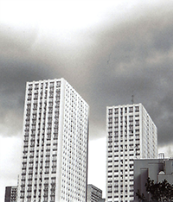 Pédagogie – EducationAu Québec le Renouveau Pédagogique n'a pas amélioré l'Ecole 
http://www.cafepedagogique.net/lexpresso/Pages/2015/02/05022015Article635587161256499771.aspx
Approche par compétences, nouveau référentiel croisant les disciplines, appui aux fondamentaux : les piliers du Renouveau pédagogique québécois ont-ils amélioré les résultats scolaires ? Une étude dirigée par Simon Larose et Stéphane Duchène de l'Université de Montréal rend un verdict sévère pour la réforme. Globalement le niveau des élèves est un peu moins bon, celui du climat scolaire également enfin les parents un peu moins satisfaits. L'étude impacte la politique scolaire de Québec. Par ricochet elle touche aussi les réformes qui s'en inspirent. Par exemple la nôtre...Comment réaliser l'école de la réussite de tous ?http://www.cafepedagogique.net/lexpresso/Pages/2015/02/03022015Article635585374093681016.aspx
"Je n'aimais pas l'école. Je n'ai pas de mal à me mettre à le place des élèves en souffrance". Présidente du Mouvement ATD Quart Monde , Marie-Aleth Grard pilote une mission de la mission éducation du Conseil économique, social et environnemental (le Cese) qui travaille sur la réussite de tous les élèves à l'école, c'est à dire sur l'accueil des enfants défavorisés. Elle remettra en mai un rapport qui devrait faire des préconisations concrètes. Au pays champion des inégalités sociales à l'école, son travail permettra-t-il d'annuler des années d'indifférence ? 

Des classes françaises trop chargées
« L’Éducation nationale en chiffres 2014 », DEPP et http://ftp.iza.org/dp8019.pdf.
http://www.scienceshumaines.com/des-classes-francaises-trop-chargees_fr_33877.html
64 % des professeurs des écoles trouvent leur classe trop chargée. De fait, la France reste à la traîne en la matière. Le nombre moyen d’élèves par classe y est de 25,8 en maternelle et de 22, 8 en primaire. Ces taux se situent près de 2 points au-dessus de la moyenne des pays de l’OCDE. Ils cachent par ailleurs de grandes disparités. 8 % des classes maternelles accueillent ainsi plus de 30 élèves par classes.  
Près du quart des classes élémentaires comptent plus de 25 élèves. Plusieurs études ont souligné que les surcharges d’effectifs ont tendance à pénaliser les élèves issus de milieux populaires. L’enseignant personnalise moins son enseignement, au détriment  de ceux qui auraient besoin de davantage d’interactions avec le professeur.Computernutzung an deutschen Schulen völlig unterentwickeltBeitrag »Computernutzung an deutschen Schulen« jetzt lesen
Deutschland hält im internationalen Vergleich die Rote Laterne, was den Computereinsatz im Unterricht betrifft. Laut ICILS-Studie 2013 werden Computertechnologien nirgendwo seltener im Unterricht eingesetzt als in Deutschland. Außerdem sind deutsche Lehrer/innen schlecht ausgebildet und medienskeptisch, die IT-Ausstattung der Schulen ist mangelhaft. Welche Lösungen gibt es für dieses Problem?
Valeurs républicaines : Un appel "pédagogique"http://www.cafepedagogique.net/lexpresso/Pages/2015/02/17022015Article635597592893305418.aspx
Partant du constat que "lEcole de la République ne tient pas ses promesses", un appel" pour une école de la mixité sociale" propose une "réelle refondation d el'école" sous le seul aspect pédagogique. "Une réelle refondation de l’école doit se donner pour objectifs de permettre à tous les élèves qui lui sont confiés d’obtenir un diplôme, de favoriser leur épanouissement et de les préparer à exercer pleinement leur citoyenneté", dit l'appel. "Cela nécessite que les pratiques pédagogiques soient, davantage qu’elles ne le sont actuellement, axées sur le travail collaboratif et l’implication effective des élèves à des activités qui font sens pour eux afin de créer les conditions d’une réelle transmission et appropriation des savoirs. L’école doit, en outre, donner plus de place à l’expression et au développement de la créativité d es élèves. D’autre part, l’apprentissage d’une citoyenneté active suppose que les élèves soient considérés comme des citoyens en devenir". L'appel a été signé par F Dubet, P Meirieu, la Fespi, Alternatives économiques, C Lelièvre, le Crap, l'Unl. Il n'évoque pas la façon dont le système éducatif organise matériellement la ségrégation sociale. 

Valeurs républicaines : L'opposition se lance... http://www.cafepedagogique.net/lexpresso/Pages/2015/02/17022015Article635597592890029334.aspx
L'opposition a déposé plusieurs propositions de loi concernant les valeurs républicaines et souvent l'Ecole. Ainsi Eric Ciotti propose le retrait des allocations familiales aux parents des enfants qui ont un comportement irrespectueux envers les valeurs de la république. Lionnel Luca demande que les jours de congé pris par des fonctionnaires pour des fêtes religieuses autres que chrétiennes soient décomptés des congés payés. Edouard Courtial propose que des cours de morale républicaine remplacent les activités pédagogiques à l'école...

Les profs de La Castellane réagissenthttp://www.cafepedagogique.net/lexpresso/Pages/2015/02/11022015Article635592322168319490.aspx
On ne va pas dire qu'ils ont repris la balle au bond. Les 47 enseignants des 4 écoles de la cité de La Castellane à Marseille saisissent l'occasion de la présence médiatique sur leur quartier pour parler vraiment de leurs problèmes et pousser des revendication réalistes qui donnent sens au mot égalité.
Orientation : Tout sur les classes prépashttp://www.cafepedagogique.net/lexpresso/Pages/2015/02/17022015Article635597592871464858.aspx
Alors que les lycéens réfléchissent à leurs voeux sur APB, l'Onisep consacre un nouveau Dossier aux classes prépas. Comment choisir une prépa et pourquoi ? Quels sont les critères d'admission ? Quelles spécificités pour chaque classe préparatoire ? Pour chaque filière, le dossier dresse le portrait robot du candidat, il indique les programmes, les horaires, les débouchés y compris en cas de reconversion. La question de sfrais est aussi abordée.
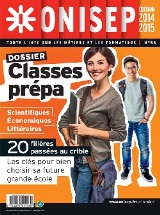 
Enseigner les valeurs républicaines en prisonhttp://www.cafepedagogique.net/lexpresso/Pages/2015/02/23022015Article635602730555867729.aspx
On a beaucoup parlé de la prison comme lieu d’endoctrinement des jeunes djihadistes. On n’a en revanche rien entendu sur la prison comme lieu d’éducation. Même Najat Vallaud-Belkacem, toujours prompte à vanter les actions de son ministère, n’en a pas soufflé mot. Rendons ici hommage à ces enseignants qui travaillent en détention, héros ignorés de la bataille pour les valeurs républicaines.La motivation d'où vient-elle ?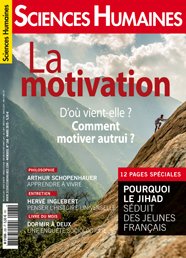 http://www.scienceshumaines.com/la-motivation_fr_560.htm
Sciences Humaines interroge dans son numéro de mars une base pédagogique puissante : la motivation. Le magazine se tourne vers des cogniticiens pour qui la motivation a à voir avec les récompenses qu'attend notre cerveau. Philippe Meirieu intervient sous l'angle pédagogique. ""Il faut écarter l'idée que la motivation devrait précéder la transmission", explique-t-il. Il donne 4 voies pédagogiques pour la nourrir comme la démarche de projet ou la rencontre avec une oeuvre de culture. Le numérique à l'école à la Une de Libération http://www.cafepedagogique.net/lexpresso/Pages/2015/02/23022015Article635602730547599517.aspx
Libération du 23 février rappelle la promesse de F Hollande d'enseigner le numérique "de l’élémentaire jusqu’à la terminale, avec les diplômes correspondants" alors que la concertation sur le numérique est ouverte par le ministère. L'article parait après l'annulation d'un voyage ministériel le 19 février qui devait justement porter sur le plan numérique. Ce rendez vous manqué n'est pas le premier. Depuis juillet, le grand plan numérique est repoussé. Le gouvernement peine peut-être à en définir le financement. Il hésite aussi devant les réactions des médias et de l'opinion publique. L'absentéisme nuit bien aux résultatshttp://www.cafepedagogique.net/lexpresso/Pages/2015/02/23022015Article635602730510470565.aspx
Le ministère de l'éducation britannique publie une nouvelle étude qui établit un lien entre l'absentéisme et les résultats scolaires aussi bien au primaire qu'au secondaire. Selon elle les élèves présents toute l'année ont des résultats nettement meilleurs au GSCE (fin de collège) et au CE1. Cette étude intervient alors que les écoles, mises en concurrence, sont davantage tentées de s'adapter aux demandes des parents. 


L'Ecole combien ça coûte ?http://www.cafepedagogique.net/lexpresso/Pages/2015/02/27022015Article635606214993511756.aspx
"En 2011, le coût théorique du parcours d’un élève entre le début de sa scolarité obligatoire et la fin de ses études secondaires en France est dans la moyenne de l’OCDE", annonce la Direction des études du ministère de l'éducation nationale (DEPP). Basée sur les données publiées par l'OCDE, cette Note d'information relativise les écarts entre primaire et secondaire mais montre les particularités françaises dans le financement de la dépense d'éducation. Mais la vision de la Depp est pourtant loin d'épuiser les apports de sa source d'information...
langue(s) 
Französische Zeichensetzung / Ponctuation allemandehttp://www.bb3regio.com/Interpunktion_F_ponctuation_D.phpRéformer l’accord du participe passé ?http://www.reformeduparticipepasse.com/
Faut-il assouplir les règles d’accord du participe passé ? C’est la proposition, relayée par l’AFEF, du Conseil international de la langue française et de l’Association EROFA (Etudes pour une rationalisation de l’orthographe française aujourd’hui). Arguments des linguistes : les procédures d’accord sont complexes ; l’usage oral tend de plus en plus à ne pas respecter la norme ; le temps passé pour aider les élèves à s’approprier les règles, fort long et peu efficace, pourrait être « mis au service d’objectifs plus utiles ». Parmi les propositions : la simplification pour les verbes pronominaux et une tolérance en cas d’emploi avec l’auxiliaire avoir.
Répertoire orthographique du français. Pièges et difficultés.http://www.pug.fr/produit/1205/9782706122248/Repertoire%20orthographique%20du%20francaisContre la tyrannie de la grammaire scolaire (France Culture 14.12.2014)http://www.franceculture.fr/emission-tire-ta-langue-contre-la-tyrannie-de-la-grammaire-scolaire-2014-12-14
Avec Claude Gruaz, membre du Conseil international de la langue française, président d'Érofa (Études pour une rationalisation de l'orthographe française d'aujourd'hui) et Marc Wilmet, professeur émérite de l'Université libre de Bruxelles, membre de l'Académie royale de langue et de littérature française. À propos de propositions pour enfin rendre simples et compréhensibles les règles d'accord des participes passés.
Musique : “Le rap des participes passés”, par les élèves du cegep de Jonquière (région du Saguenay-Lac-Saint-Jean), au Québec.
Invité(s) :
Francophonie6000 langues parlées : quel avenir pour le français ?http://enseigner.tv5monde.com/fle/6000-langues-parlees-quel-avenir-pour-le-francaisQuel est l’avenir de la langue française ? Parlera-t-on encore français en 2060 ? Quelle est la place de la langue française dans le monde ?Littérature et cultureLes expos à ne pas rater en 2015 à Paris http://www.telerama.fr/sortir/les-expos-a-ne-pas-rater-en-2015-a-paris,121374.php#xtor=EPR-126-newsletter_tra-20150112Aux Victoires de la musique, une photo de famille de la chanson française
http://abonnes.lemonde.fr/culture/article/2015/02/14/des-victoires-de-la-musique-sous-le-sceaux-des-generations_4576367_3246.html« Timbuktu » et Sissako, grands triomphateurs des Césars 2015
http://www.telerama.fr/cinema/ceremonie-cesar-2015,123237.php#xtor=EPR-126-newsletter_tra-20150221Le film, réquisitoire contre l’intégrisme et l’obscurantisme, a reçu pas moins de sept récompenses, dont celles de meilleur film et meilleur réalisateur.Bande de Filles
http://www.visionkino.de/WebObjects/VisionKino.woa/wa/CMSshow/1263559
Regie: Céline Sciamma | Kinostart: 26. Februar 2015 im Verleih von Peripher Filmverleih | Drama, Coming-of-Age
Girl N The Hood: Die französische Regisseurin Céline Sciamma siedelt ihren dritten Spielfilm "Bande de filles" im Pariser Banlieue an. Der Film erzählt fast dokumentarisch von der 16-jährigen Marieme, die zwischen Schule, Familie, erster Liebe und ihrer Mädchengang nach ihrem eigenen Weg durchs Leben sucht. Eine eindrückliche Geschichte über die Wandlung eines Mädchens zur Frau mit einem beeindruckenden Cast an Laiendarstellern/innen.Histoire et GéographieFrance – Allemagne – Europe médias – Fernsehtipps u.a.
Livres, revues LogicielsDie besten Downloads 2014http://www.chip.de/artikel/Download-Highlights-2014_74710978.html?utm_source=daily-downloads&utm_medium=chip-newsletter&utm_campaign=2014-12-07+19%3A30%3A00Pour vos cours de français - Unterrichtsmaterialien und - ideen LPM-Newsletter
108. Ausgabe des LPM-Newsletters für FremdsprachenlehrkräfteLe terrorisme dans Le Monde des adoshttp://www.cafepedagogique.net/lexpresso/Pages/2015/02/06022015Article635588060952450055.aspx
Pourquoi le terrorisme ? comment réagir face à la peur ? Qu'est ce que l'islamisme ? Le Monde des ados interroge des spécialistes et apporte des réponses claires. Le "plus" du magazine c'est de demander ce que chaque ado peut faire. "Cultive tes amitiés", suggère le Monde des ados. "Halte aux amalgames" "Tourne sept fois ta langue dans ta bouche", autant de judicieux conseils. Le numéro évoque aussi le travail des journalistes et des caricaturistes.
6000 langues parlées : quel avenir pour le français ?http://enseigner.tv5monde.com/fle/6000-langues-parlees-quel-avenir-pour-le-francaisQuel est l’avenir de la langue française ? Parlera-t-on encore français en 2060 ? Quelle est la place de la langue française dans le monde ?
Réformer l’accord du participe passé ?http://www.reformeduparticipepasse.com/
Faut-il assouplir les règles d’accord du participe passé ? C’est la proposition, relayée par l’AFEF, du Conseil international de la langue française et de l’Association EROFA (Etudes pour une rationalisation de l’orthographe française aujourd’hui). Arguments des linguistes : les procédures d’accord sont complexes ; l’usage oral tend de plus en plus à ne pas respecter la norme ; le temps passé pour aider les élèves à s’approprier les règles, fort long et peu efficace, pourrait être « mis au service d’objectifs plus utiles ». Parmi les propositions : la simplification pour les verbes pronominaux et une tolérance en cas d’emploi avec l’auxiliaire avoir.Le Printemps des poètes 2015 prépare la révoltehttp://www.cafepedagogique.net/lexpresso/Pages/2015/02/23022015Article635602730502982373.aspx
La manif poétique 
Propositions d’affichage 
Photo-poème pour le primaire 
Agenda général« Crachez, crachez des pluies de roses ! » clamaient des lycéens brestois il y a quelques années lors d’une « manif poétique » dans la ville devenue espace d’une performance pédagogique. Le 17ème Printemps des poètes en multipliera l’écho du 7 au 22 mars 2015 en lançant un appel général à « l’insurrection poétique ». Parrainée par Jacques Bonnaffé, l’opération orchestre les actions pour que la poésie vive encore plus dans la cité : affichages divers, rencontres, lectures, brigades d’intervention poétiques, ateliers d’écriture… Par exemple, les classes du primaire sont invitées jusqu’au 19 mars à réaliser un « photo-poème » autour d’une « lettre d’une mère arabe à son fils » écrite par Maram al-Masri : « Ta vie m’est chère / comme celle des enfants de toutes les mères / je te dédie, / mon fils, / à la liberté. »

LPM-Newsletter109. Ausgabe des LPM-Newsletters für FremdsprachenlehrkräfteH.  En vrac - Hinweise von KollegInnenJ’en ai assez! - lettre d’information abbestellenFalls Sie die lettre d’information nicht mehr erhalten möchten, antworten Sie einfach auf diese E-mail mit « J’en ai assez ».

Les citations, les histoires drôles ... et les images du mois (passé)Urgent! – (mehr oder weniger) Dringende Anliegen und aktuelle AnfragenLe Français à Passau – Französisch an der Uni Passau – Fachdidaktik als « Relais-Station » zwischen Universität und schulischer PraxisMaterialien zur SprachenberatungRLFB, SchiLFJ’y vais! - formations continues et autres manifestations – Fortbildungen und andere VeranstaltungenInfos et liens utiles – Nützliche Informationen  und LinktippsMédias – Fernsehtipps u.a.Livres, revues  - Bücher, ZeitschriftenLogiciels - SoftwarePour vos cours de français - Unterrichtsmaterialien und - ideenConcoursLes Petits CitoyensQuelques sites intéressantsWeblettresLe point du FLEH.  En vrac - Hinweise von KollegInnen Materialien zur Sprachenberatung auf CD-Rom 
(laufend aktualisiert)Sie können bei mir (für 2,50 Euro + 2,50 Euro Transportkosten) die folgende CD-Rom bestellen:„Le français - pourquoi? –Materialien für eine Informationsveranstaltungzum (Markt-)Wert des Französischen“

(vgl. auch meinen Vortrag zur Sprachenwahl
„Moderne Fremdsprachen – Brücken in die Zukunft“)Inhalt: Frankreich als Reiselandals unser wichtigster Nachbar und politischer Partnerals unser wichtigster Handelspartner (Statistiken)als KulturlandFranzösischals Bildungsspracheals Brückenspracheals Wissenschaftsspracheals internationale Verkehrssprache (Francophonie)als Zusatzqualifikation in vielen Berufenan der Uni Passau oder Latein?Dt.-frz. Sprachenpolitik – Förderung der Sprache des NachbarnVorträge, (Power-Point-) PräsentationenGrafikenVerschiedenes (DELF-DALF, Europäischer Referenzrahmen u.a.)(1)Schüleraktivierung durch spielerische Elemente im Französischunterricht(2)Schüleraktivierende Unterrichtsformen im Französischunterricht(3)Images déclencheuses (1) - Schüleraktivierender Einsatz von Bildmaterial im Französisch-unterricht  (3a)Images déclencheuses (2) - Schüleraktivierender Einsatz von Videomaterialien im Französischunterricht  (4)Littérature d‘enfance et de jeunesse - Bücherkiste, methodische Anregungen, Unterrichts-materialien (5)Réveillez-vous, le virus tue encore! - Anregungen zur Behandlung einer (lebens)wichtigen Themas im Französischunterricht (6)Malika Secouss, Titeuf et les autres – Schüleraktivierender Einsatz von bandes dessinées im Französischunterricht(7)BD, littérature de jeunesse, histoires drôles, images déclencheuses -  trop belles pour la grammaire? - Grammatik integrativ (8)En avant la zizique - Vom Chanson zum Musikvideoclip (9)Sale(s) temps - nichts zu lachen im Grammatikunterricht ?(10)Le français avec les histoires drôles - Witze im Französischunterricht. Textsammlung mit methodischen Vorschlägen (11)La communication orale en classe de français - Mündlichkeit und mündliche Prüfungen im Französischunterricht(12)BD, Video, Multimedia – Medieneinsatz zur Förderung mündlicher Kompetenzen im FU(13)Hors ligne et en ligne – le français en salle multimédia (14)Allemagne, sœur blafarde – Das Deutschlandbild im modernen französischen Chanson 
(Vortrag mit Hörbeispielen und Musikvideoclips)(15)De la Grande Sophie au Grand Corps Malade (en passant par Disiz la peste): la chanson francophone se porte (très) bien – kompetenz- und inhaltsorientierter FU mit aktuellen Chansons und Musikvideoclips(16)Moderne Fremdsprachen – Brücken in die Zukunft 
(Vortrag mit Power-Point Präsentation zur Sprachenwahl am Gymnasium)(17)Eierlegende Wollmilchsäue auf C2-Niveau? - Fremdsprachenlehrerbildung und die (mögliche) Rolle der Ausbildung am Sprachenzentrum. Bemerkungen aus der Perspektive des Sprachlehrers und FS-Didaktikers (Vortrag mit Power-Point-Präsentation)(18)Les plus courts sont les meilleurs: motivierende Spracharbeit mit Werbespots, dessins animés und Kurzfilmen (Atelier im Multimediaraum)(19)Der Sprachenlerner als „intermédiaire linguistique et culturel“ - Sprachmittlung im Französischunterricht (1) (Vortrag/Atelier)(19a)Der Sprachenlerner als „intermédiaire linguistique et culturel“ - Sprachmittlung im Französischunterricht (2): Sprachmittlungsaufgaben erstellen und bewerten (Vortrag/Atelier)(20)La pub - créatrice de désirs.  Inhalts-, kompetenzorientierte und multimediale Arbeit bei der Auseinandersetzung mit einem „notorisch heißen Bereich“ (Atelier u.a. mit Werbeclips, Zeitungsanzeigen und Chansons)(21)Interkulturelles Lernen mit Videos (Vortrag/Atelier)(22)Grammatik in Zeiten der Kompetenzorientierung (Power-Point-Präsentation mit zahlreichen illustrierenden Materialien; Kurzfassung: 90-120 min.; Gesamtfassung: 3-4 Std.)(23)Femmes indignes – fils de Boches: les tondues et les enfants franco-allemands – 
Ein (Rück-)Blick auf ein schwieriges Kapitel deutsch-französischer Geschichte (mit Anregungen und Materialien für den Unterricht)(24)Wortschatzerwerb und Wortschatzarbeit im kompetenzorientierten Französischunterricht(25)„Qu’est-ce qu’ils ont fait, mon Dieu?“ -Actualité / sociétéPédagogie – Education Langue(s) FrancophonieLittérature - Culturechanson – infos et nouveautéscinémaHistoire et géographieFrance-Allemagne-Europe
 > zurück zum Inhalt> zurück zum InhaltRessources sur la langue françaisehttp://www.culture.gouv.fr/culture/dglf/ressources/Banque de dépannage linguistiquehttp://66.46.185.79/bdl/presentation.htmlAide scolaire en grammairehttp://www.aidenet.eu/Tolérances grammaticales et orthographe recommandée
- http://lamaisondesenseignants.com/index.php?action=afficher&id=1001&rub=31- http://www.orthographe-recommandee.info/- http://www.nouvelleorthographe.info/> zurück zum InhaltChanson – Nouveautés et Infosmusique de la semainehttp://www.musique-de-la-semaine.eu/index.htmlrfi Musiquehttp://www.rfimusique.com/
Tour de France
http://www.le-tour.nethttp://www.facebook.com/pages/Disco-Tour-de-France-DJ-Thomas-Bohnet/202864076431648Deezerhttp://www.deezer.com/de/search/Deezer: Ein Jahr lang 20 Millionen Songs gratis hören. Spotify sollte sich warm anziehen - nicht nur wegen der eisigen Temperaturen draußen, sondern auch wegen Deezer. Auf der Online-Musik-Plattform hören Sie 20 Millionen Songs ein Jahr lang gratis - so oft, so lange und wann Sie wollen.Französische Chansons per Mail als MP3 DateienDas Chansonarchiv des Musikwissenschaftlichen Instituts der Universität des Saarlandes enthält über 20.000 französische Chansons (gestiftet aus dem Privatarchiv von Gerd Heger), die dort digitalisiert wurden.Das Landesinstitut für Pädagogik und Medien hat eine Lizenz von der GEMA erworben und kann die Titel Lehrerinnen und Lehrern für den Unterricht legal und kostenlos zur Verfügung stellen. In der Regel haben die Dateien einen Umfang von weniger als 10 MB und dürften problemlos per Mail ankommen.Die CDs sind in alphabetischer Reihenfolge der InterpretInnen unter folgendem Link zu finden: http://www.uni-saarland.de/fak3/chansonarchiv/Bei Bedarf bitte eine Mail schicken an wwinkler@lpm.uni-sb.de   und InterpretIn und Titel des gewünschten Chansons mitteilen.Selbstverständlich können auch alle CDs vor Ort und live begutachtet werden – Kontakt und Terminvereinbarung bei Frau Wojtyniak: Tel. 0681-302 2318 oder wojtyniak@mx.uni-saarland.deCinémaRendez-Vous ciné – Der Treffpunkt des französischen Kinoshttp://www.rendez-vous-cine.de/Le Bureau du Cinéma de l’Ambassade de France offre tout un tas d’informations très utiles sur ce portail dédié au cinéma français. On apprécie tout particulièrement les rubriques constamment actualisées sur les sorties de films français en Allemagne, les cinémas de votre ville qui les proposent en version originale. Enfin , tous les films qui passent jour après jour à la télévision sur les chaînes accessibles en Allemagne. Le cinéma (en) français à la carte!DVD-Neuerscheinungenhttp://www.rendez-vous-cine.de/dvdFranzösischer Filmhttp://www.franzoesischerfilm.de/L’actualité du cinémahttp://www.telerama.fr/cinema/http://www.allocine.fr/> zurück zum Inhalt> zurück zum Inhalt
www.ofaj.org : Le site internet OFAJ change d'image
www.ofaj.org
Avec des statistiques en progression constante (31 000 abonnés à la Newsletter et 3 500 visiteurs par jour en moyenne), l'OFAJ a, ces dernières temps, poursuivi enquêtes et sondages pour cerner les besoins et les attentes des internautes, des jeunes et de ses partenaires. Cet été, le site a été repensé, testé auprès des utilisateurs, puis la migration des données a démarré. Aujourd'hui, la page d'accueil du site garde les couleurs flashy du logo, mais l'arborescence a été totalement remodelée. Bien entendu, le site est entièrement bilingue et permet à tout moment à l'internaute de passer d'une langue à l'autre. Les normes d'accessibilité ont été respectées. L'OFAJ pense déjà à demain, se prépare à lancer la première communauté web franco-allemande et prévoit d'utiliser davantage les fonctionnalités du Web 2.0.
Vous recherchez un stage, un job ou un emploi ? Consultez nos annonces en ligne
http://www.ofaj.org/kleinanzeigen?L=147758&K=IJT45260IJL40153II7659531IS1DFJW-Programme im Hochschulbereichhttp://www.dfjw.org/ausschreibungen?L=163484&K=IJT49810IJL44552II12455306IS1
Sie sind Studentin oder Student? Sie möchten ein deutsch-französisches Seminar organisieren, ein Praktikum in Frankreich absolvieren oder benötigen für Ihre Abschlussarbeit einen Rechercheaufenthalt im Nachbarland? Dann entdecken Sie die Programme und Stipendien des DFJW!
Kulturfondue: Deutsch-französische Austauschprogramme http://kulturfondue.wordpress.com/Le programme Sauzay 
Au B.O.
Une note parue au B.O. du 6 septembre rappelle les caractéristiques du programme Sauzay. Destiné aux élèves de 4ème, 3ème, 2de et 1ère, le programme Sauzay permet un séjour de trois mois en Allemagne sur la base de la réciprocité. Les frais de transport et séjour sont à la charge de la famille.
eTwinning - Schulpartnerschaften in Europa – Newsletter
www.etwinning.de/service/newsletter/index.phpDer eTwinning-Newsletter erscheint einmal im Monat und bietet aktuelle Informationen über internetgestützte Schulpartnerschaften in Europa.
Kontaktseite französischer Deutschlehrer
www.adeaf.fr> zurück zum Inhalt
Avez-vous découvert le nouveau Télérama.fr ?
Nous sommes heureux de vous accueillir dans ce nouvel univers : 
laissez-vous guider et profitez de quelques astuces.Tout savoir de la culture ? Un flux d'actualité culturelle alimenté en permanence : articles, sons, vidéos, photos... Tous les formats sont exploités pour vous donner la meilleure information dans les domaines de la télévision, du cinéma, de la musique, des livres, ... Sélectionnez le fil qui vous passionne ! Vous ne voulez pas manquer les bonnes émissions télé du soir ? Une grille des programmes de télévision complète (plus de 280 chaînes), personnalisable et plus ergonomique que jamais; ainsi que toutes les critiques (cinéma, disques, livres ...) du magazine. Donnez votre avis ! Vous commentez les critiques et  vous réagissez à tous les articles quel que soit le sujet traité.Pour profiter, dès aujourd'hui, des services réservés de Télérama.fr : inscrivez -vous !  Choisissez vos newsletters Personnalisez votre grille télé Créez des alertes et des favoris sur les sujets qui vous passionnent> zurück zum Inhalt> zurück zum InhaltDownload-Charts: Top 100 des Monatshttp://www.chip.de/Downloads-Download-Charts-Top-100-des-Monats_32417777.htmlDie 100 beliebtesten Deutsch sprechenden Downloads & Appshttp://www.chip.de/artikel/Top-100-Die-beliebtesten-Downloads-auf-Deutsch_38741266.html?utm_source=daily-downloads&utm_medium=chip-newsletter&utm_campaign=2014-11-17+19%3A30%3A00Die 100 besten Add-ons für den Firefox 
http://www.chip.de/bildergalerie/Die-100-besten-Add-ons-fuer-den-Firefox-Galerie_44231012.htmlDie 77 beliebtesten Microsoft-Toolshttp://www.chip.de/bildergalerie/Die-77-beliebtesten-Microsoft-Tools-Galerie_38128636.htmlLe Journal du Net : téléchargementhttp://telechargement.journaldunet.com/> zurück zum InhaltMes coups de cœur
n°1
n°2
Histoire : Je suis Charliehttp://www.cafepedagogique.net/lexpresso/Pages/2015/02/06022015Article635588060932949555.aspx
"Il est toujours délicat de se saisir d’une actualité brulante et dramatique pour, immédiatement, vouloir ‘didactiser’ la chose. Mais, durant ces derniers jours nous avons été, comme enseignants-citoyens, confronté(e)s à la nécessité de parler avec nos élèves des évènements tragiques de cette semaine. J’assume donc et je vous livre une série de liens et autres références glanés et sélectionnés, sur le Web et les réseaux sociaux", nous dit JP Meyniac dans le dernier Café mensuel.À la Une : Je suis Charlie Il est toujours délicat de se saisir d’une actualité brulante et dramatique pour, immédiatement, vouloir ‘didactiser’ la chose. Je me rappelle d’un débat sur ce sujet sur la liste H-Français, lors du tsunami en Asie du Sud-Est. Mais, durant ces derniers jours nous avons été, comme enseignants-citoyens, confronté(e)s à la nécessité de parler avec nos élèves des évènements tragiques de cette semaine. J’assume donc et je vous livre une série de liens et autres références glanés et sélectionnés, sur le Web et les réseaux sociaux.Le dossier du Café pédagogiqueUn gros dossier, multi-disciplines, du Café.http://www.cafepedagogique.net/lesdossiers/Pages/Charlie_janvier2015.aspx Le dossier EduscolSous le titre Liberté de conscience, liberté d'expression : outils pédagogiques pour réfléchir et débattre avec les élèves, Eduscol a mis en ligne un gros dossier pour aider à répondre aux besoins qui pourraient s'exprimer au sein des écoles et des établissements. Ce dossier permet aussi de nourrir un travail pédagogique dans la durée.Il se décompose en 3 entrées :·         Comment parler d'un drame de l'actualité aux élèves ?·         Aborder les principes fondateurs de la République à l'école primaire·         Construire la réflexion et organiser le débat au collège et au lycéeVoirhttp://eduscol.education.fr/cid85297/liberte-de-conscience-liberte-d-expression-outils-pedagogiques-pour-reflechir-avec-les-eleves.htmlOnze mesures pour une grande mobilisation de l'École pour les valeurs de la RépubliqueAprès les attentats qui ont visé le cœur des valeurs républicaines, Najat Vallaud-Belkacem a présenté onze mesures symboles de la grande mobilisation de l'École pour les valeurs de la République, jeudi 22 janvier 2015. Laïcité et transmission des valeurs républicaines, citoyenneté et culture de l'engagement, lutte contre les inégalités et mixité sociale, mobilisation de l'Enseignement supérieur et de la Recherche sont au centre de ces mesures. La grande mobilisation pour les valeurs de la République est celle de toute l'École, y compris l'enseignement agricole et l'enseignement privé sous contrat.Les mesureshttp://www.education.gouv.fr/cid85644/onze-mesures-pour-une-grande-mobilisation-ecole-pour-les-valeurs-republique.html Charlie Hebdo : pourquoi des dessinateurs de presse ont-ils été assassinés ?Une excellente synthèse d’Emmanuel Grange sur le travail des caricaturistes.Voirhttp://lewebpedagogique.com/lapasserelle/2015/01/07/charliehebdo/ Comment aborder les attentats avec les élèves ?Un diaporama d’Aurélie Musitelli et les collègues de son collège d’Arras, sur Clio-Collège.Voirhttp://college.clionautes.org/spip.php?article3227#.VLIjxXvLKd5 Une activité proposé par Education et Numérique.Voirhttp://www.education-et-numerique.org/la-liberte-de-la-presse/ Scoop, apprendre avec l’actualitéUne fiche et des pistes de travail.Voirhttp://scoop.ecolebranchee.com/2015/01/attentat-a-paris-contre-le-journal-charlie-hebdo/ Caricaturistes - Fantassins de la démocratie En hommage aux victimes de l’attentat contre Charlie Hebdo, France 3 a diffusé le documentaire Caricaturistes, fantassins de la démocratie le vendredi 9 janvier à 22 h 45. Ce film de Stéphanie Valloatto, présenté au Festival de Cannes en mai 2014, en séance spéciale (hors compétition), met en scène douze caricaturistes de différents pays (dont le Français Plantu), filmés dans leur quotidien.Des extraits sur Youtube. Sinon on peut l’acheter pour 20 à 25 euros.La critique de Téléramahttp://television.telerama.fr/tele/films/caricaturistes-fantassins-de-la-democratie,77365181.phpSur le site du ClemiLes journalistes assassinés apportaient leur contribution régulière aux actions du Ministère de l’éducation nationale et du CLEMI, dans sa mission d’éducation aux médias et à l’information. Plus que jamais, l’éducation des jeunes aux médias et à l’information  s’impose comme  un enseignement au pluralisme, à la liberté d’opinion et au respect du débat démocratique. C’est un enjeu de citoyenneté majeur.Voirhttp://clemi.fr/fr/je-suis-charlie/ 4 dossiers des éditions Play BacLes éditions Play bac ont fait 4 numéros spéciaux gratuits destinés aux différentes tranches d'âge.Pour trouver les 4 numéros en lignehttp://www.playbacpresse.fr Le dossier de TéléramaTélérama a mis en ligne un dossier conséquent.Le dossierhttp://www.telerama.fr/mediasLa tribune de Jean-François Sirinelli : Une union nationale peut-elle naître dans un champ de failles ?http://www.telerama.fr/idees/une-union-nationale-peut-elle-naitre-dans-un-champ-de-failles-par-jean-francois-sirinelli-historien,121401.php#xtor=EPR-126-newsletter_tra-20150109 Slate et le blasphèmeSur le site Slate avec un article sur le blasphème aux Etats-Unis et en fin de celui-ci une très bonne citation.Voirhttp://www.slate.fr/story/96619/etats-unis-attentat-charlie-hebdo-debat-blaspheme Série : les dessous des médias, Charlie-HebdoUne vidéo Galilée à découvrir sur l’ancien site du Séren-Crdp, avec fiches pédagogiques.Voirhttp://www2.cndp.fr/lesScripts/bandeau/bandeau.asp?bas=http://www2.cndp.fr/galilee/Page3.asp?IdFiche=685Des réactions qui interrogentDans la présentation de ses vœux dans la ville de Evry, Manuel Valls a évoqué lucidement des fractures qui traversaient la société française. Ces fractures, plusieurs collègues les ont vécues, lorsque certains de leurs élèves ont refusé de s'associer à la minute de silence de jeudi.Quelques liens pour réfléchir.La Libre Belgiquehttp://www.lalibre.be/actu/international/des-jeunes-justifient-l-attentat-contre-charlie-hebdo-54b0f1e23570d587e336b1a8Slate.frhttp://www.slate.fr/story/96689/ecoles-charlie-hebdoGilles Kepel : la radicalisation en prisonhttp://videos.lesechos.fr/news/invite-des-echos/gilles-kepel-la-prison-comme-incubateur-de-la-radicalisation-est-un-probleme-3979326341001.html#En contrepoint le texte d’une collègue du 93…http://tailspin.fr/post/107696839163/pour-mes-eleves-de-seine-saint-denis En parler, le blog de l’école des lettresCe jeudi 8 janvier 2015 à 8 heures, quand le professeur entre dans sa classe, il sait qu’il ne pourra pas revenir sur la technique du commentaire composé, corriger les exercices de mathématiques ou exposer les causes de la Révolution de 1789.Il sait qu’il lui faut faire usage de son autorité, de son prestige peut-être, de son statut sûrement pour ouvrir le débat, inviter à la parole, rompre la pesanteur du silence. La suitehttp://www.ecoledeslettres.fr/blog/education/en-parler/#sthash.1DQ5DjLI.dpuf Charlie Hebdo dans Droit de réponse en 1982Une curiosité : Michel Polac consacre ce Droit de réponse du 2 janvier 1982 à la disparition de Charlie Hebdo.Voirhttp://www.ina.fr/video/CPA82052296 L’histoire de Charlie Hebdo en vidéoC’est sur InaGlobal.Voirhttp://www.inaglobal.fr/presse/article/lhistoire-de-charlie-hebdo-en-videos-8050« La caricature, ça choque toujours »Un extrait de Charlie résiste. L’hebdomadaire satirique Charlie Hebdo a succédé à Hara-kiri hebdo en 1970, réunissant autour de François Cavanna toute une équipe de caricaturistes (Reiser, Cabu, Wolinski…).  Il cesse de paraître en 1981, pour renaître en 1992 avec une nouvelle équipe qui reprend l’héritage et défend à sa manière « la justice, la raison et la vérité». Le journal s’attaque avec férocité  au personnel politique, ce qui le conduit assez souvent devant la justice.Extraits de Charlie résiste, @La Cinquième /CNDP/, 1999.Voirhttp://www.reseau-canope.fr/tdc/tous-les-numeros/histoire-et-caricature/videos/article/la-caricature-ca-choque-toujours.htmlAttentat contre Charlie Hebdo : une attaque contre la liberté, la démocratie et la RépubliqueLe groupe histoire-géographie de l'Inspection générale vient de mettre en ligne sur le portail national d’histoire et géographie un zoom. Réalisé ces derniers jours, il a pour objectif de fournir des premiers éléments d’information et d’analyse pour les enseignants dans les établissements confrontés aux nombreuses questions de leurs élèves.Voirhttp://eduscol.education.fr/histoire-geographie/actualites/actualites/article/attentat-contre-icharlie-hebdoi-une-attaque-contre-la-liberte-la-democratie-et-la-republi.htmlVia le Street artLe Street Art se mobilise.Voirhttp://www.elle.fr/Loisirs/Sorties/Dossiers/Charlie-Hebdo-le-street-art-se-mobilise-sur-les-murs  Un site dédié aux caricatures de presseCe site est spécialisé dans l'histoire de la caricature politique et du dessin de presse.Voir
http://www.caricaturesetcaricature.com/Par jeanpierremeyniac , le samedi 31 janvier 2015.Concours - Wettbewerbe La vie en BD 2014/2015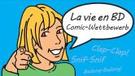 Zum Wettbewerb
FrancoMusiques-Wettbewerb
Kostenlose Musik-CD von CornelsenAktuelle französische Musik in den Unterricht tragen. Schüler-Wettbewerb startet: Klassen-Song schreiben und 2.000 Euro gewinnen.
Internet-Wettbewerb: Im Team zur deutsch-französischen Freundschaft beitragenhttp://www.cornelsen.de/lehrkraefte/1.c.2932909.de
Herzliche Freundschaft und die Drehachse der europäischen Integration: Die deutsch-französischen Beziehungen haben die Entwicklung Europas in den letzten Jahrzehnten geprägt. Frankophile Schüler können über das Medium Internet weiter dazu beizutragen. Mehr Informationen zum Wettbewerb. 
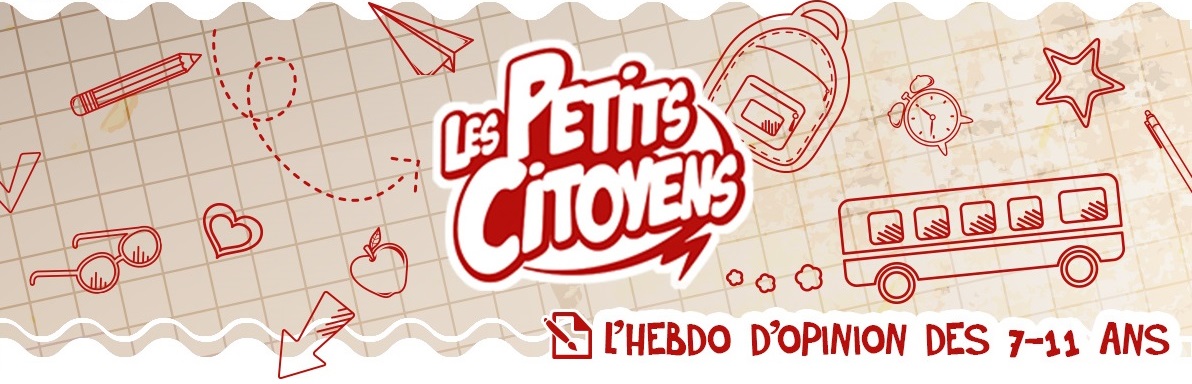 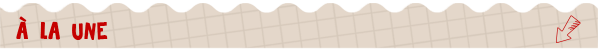 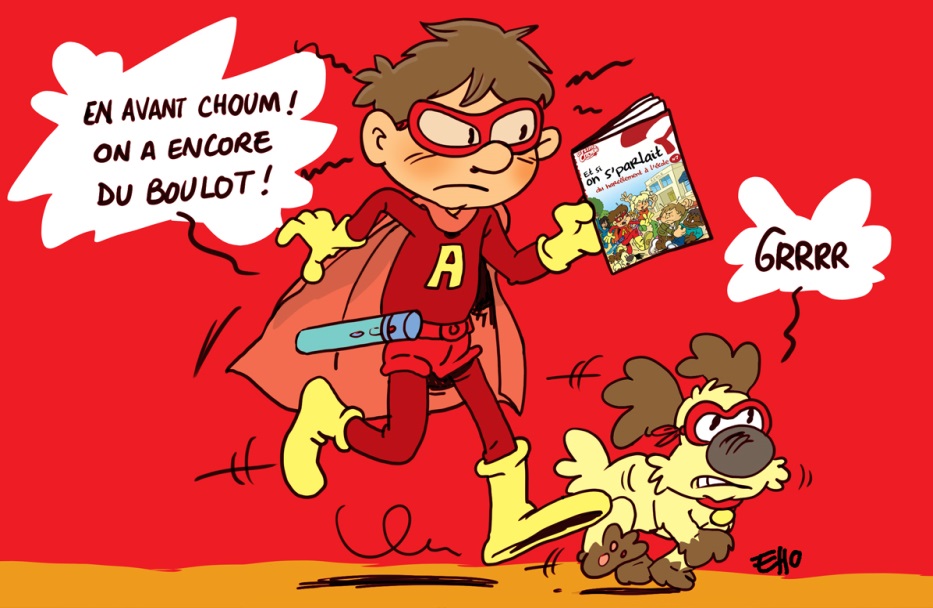 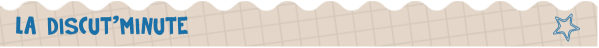 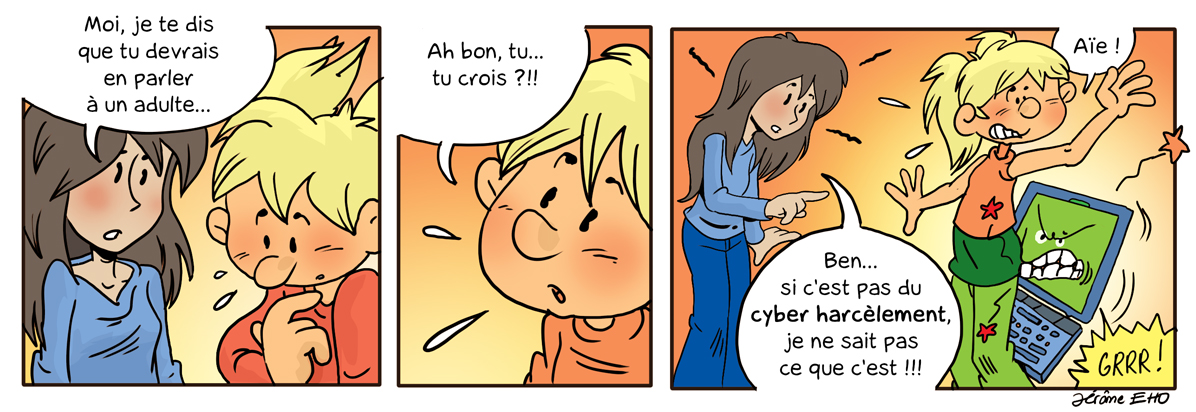 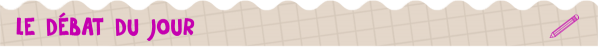 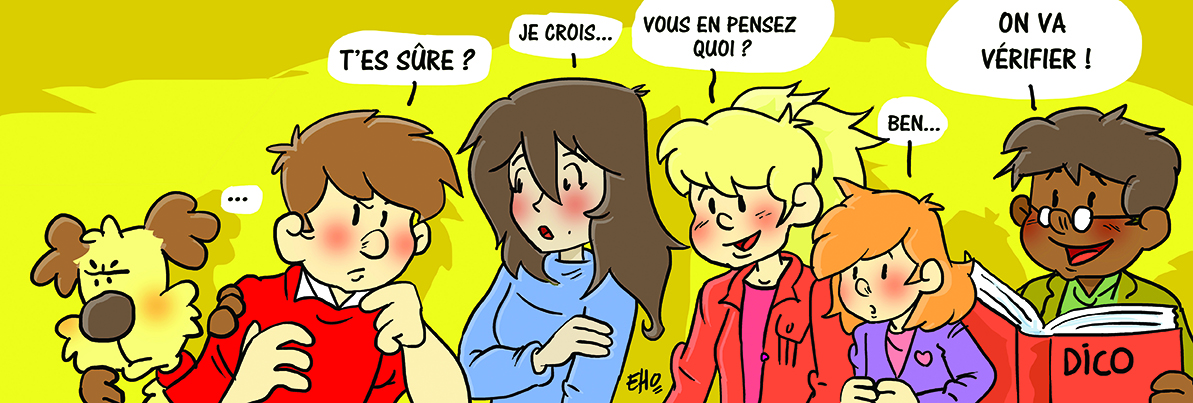 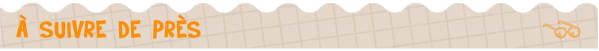 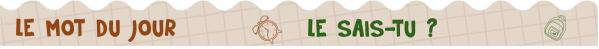 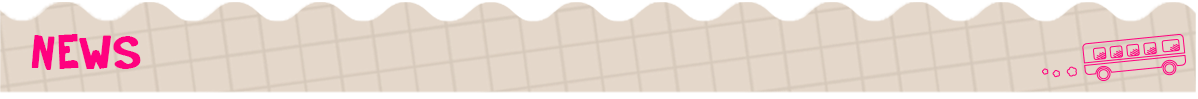 Quelques sites intéressants pour le prof de fle à la recherche de matériel et d’idees
(dernière mise à jour : 12-10-2014)Le point du FLE: http://www.lepointdufle.net/Le site portail du professeur de FLE (M. Overmann) :  http://portail-du-fle.info/Bonjour de France: www.bonjourdefrance.com: apprendre le français en ligneLe plaisir d’apprendre (Le site de ressources du CAVILAM – Alliance française) :
http://www.leplaisirdapprendre.com/Le français et vous (magazine pédagogique du Centre International d’Antibes) : http://www.cia-france.com/francais-et-vous/Lexique FLE : http://lexiquefle.free.fr/Frenchresources : http://www.frenchresources.info/ activités pédagogiques : http://frenchresources.info/module_ressources/fr/htm/frameset/ressources/Newsletters-2006-2007/activites.php?act=santonsFrancparler : http://www.francparler.org/ rubrique « dossiers » : http://www.francparler.org/dossiers.htmLehrer Online: http://www.lehrer-online.de/franzoesisch.php?sid=27919783949756757723390869086340Franskprog : http://www.fransksprog.dk/TICs en FLE : http://ticsenfle.blogspot.de/Le Café du FLE : http://www.lecafedufle.fr/TV 5 Monde : www.tv5.orglangue française : http://www.tv5.org/cms/chaine-francophone/lf/p-7174-Langue-francaise.htmenseigner le français : http://www.tv5.org/TV5Site/enseigner-apprendre-francais/accueil_enseigner.php7 jours sur la planète : http://www.tv5.org/TV5Site/7-jours/paroles de clip : http://www.tv5.org/TV5Site/enseigner-apprendre-francais/paroles-clip.php?id=4les vidéos du site : http://www.tv5.org/TV5Site/enseigner-apprendre-francais/rubrique-5-Les_videos_du_site.htm?id_col=47L’émission du mois : http://www.tv5.org/TV5Site/enseigner-apprendre-francais/rubrique-2-L_emission_du_mois.htmapprendre le français : http://www.tv5.org/TV5Site/enseigner-apprendre-francais/accueil_apprendre.php7 jours sur la planète : http://www.tv5.org/TV5Site/7-jours/Cités du monde : http://www.tv5.org/TV5Site/enseigner-apprendre-francais/collection-26-Voyages_Cites_du_Monde.htmBD mix : http://www.tv5.org/TV5Site/enseigner-apprendre-francais/collection-33-Bandes_dessinees_BDmix.htmune minute au musée : http://www.tv5.org/TV5Site/enseigner-apprendre-francais/collection-15-Arts_Une_Minute_au_musee.htmthéâtre : http://www.tv5.org/TV5Site/enseigner-apprendre-francais/collection-35-Theatre_en_scenes.htmrevoir nos émissions : http://www.tv5.org/cms/chaine-francophone/Revoir-nos-emissions/p-14131-Sommaire.htm7 jours sur la planète : http://www.tv5.org/cms/chaine-francophone/info/p-1914-7-jours-sur-la-planete.htmAcoustic : http://www.tv5.org/cms/chaine-francophone/Revoir-nos-emissions/Acoustic/p-10366-Accueil.html’invité : http://www.tv5.org/cms/chaine-francophone/Revoir-nos-emissions/L-invite/p-9990-Accueil.htmmusique : http://www.tv5.org/cms/chaine-francophone/Musique/p-14241-Musique.htmcultures du monde : http://www.tv5.org/TV5Site/cultures/cultures_du_monde.phpterriennes : http://www.tv5.org/cms/chaine-francophone/Terriennes/p-16162-Accueil.htmcinéma : http://cinema.tv5monde.com/théâtre : http://www.tv5.org/cms/chaine-francophone/Langue-Francaise/Tous-les-dossiers/p-7455-Theatre-en-scene-s-.htmjeux et divertissements : http://www.tv5.org/cms/chaine-francophone/jeunesse/p-13930-Jeux-et-divertissements.htmweb TV : http://www.tv5.org/TV5Site/webtv/index.phpEntraînez-vous au TCF : http://www.tv5.org/cms/chaine-francophone/enseigner-apprendre-francais/TCF-FLE/p-6817-Accueil-TCF.htm.Canal Académie : http://www.canalacademie.com/l’espace apprendre : http://www.canalacademie.com/apprendre/RFI : www.rfi.fr  rubrique « langue française » (le journal en français facile etc.) http://www.rfi.fr/lffr/statiques/accueil_apprendre.asp  Radio France : http://www.radiofrance.fr/des émissions intéressantes (http://www.franceinter.fr/emissions/liste-des-emissions)5 minutes avec … : http://www.franceinter.fr/emission-5-mn-avec-1Les petits bateaux : http://www.franceinter.fr/emission-les-p-tits-bateaux-archives1 jour 1 actu : http://1jour1actu.com/Les petits citoyens (le quotidien + la version audio) : http://www.lespetitscitoyens.com/Die Auswahl ist zwangsläufig subjektiv: Umso schöner wäre es, wenn Sie mir mitteilen würden, welche Plattformen und Websites Sie in Ihrer Praxis fruchtbringend einsetzen, damit ich die Liste sukzessive ergänzen kann.Weblettreshttps://listes.weblettres.net/wws* Attention ! * Ces documents, réservés aux enseignants, sont accessibles sur mot de passe uniquement. 
Pour l'obtenir, complétez le formulaire à cette adresse: 
http://www.weblettres.net/pedagogie/index2.php?page=mpLe point du flehttp://www.lepointdufle.net/> zurück zum Inhalt